2390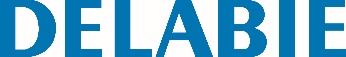 Manga de ligaçãoReferência: 2390 Informação para prescriçãoManga de ligação para varão de duche. Permite a ligação de 2 tubos retos Ø 20. 